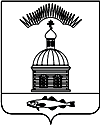 АДМИНИСТРАЦИЯ МУНИЦИПАЛЬНОГО ОБРАЗОВАНИЯ                      ГОРОДСКОЕ  ПОСЕЛЕНИЕ ПЕЧЕНГА ПЕЧЕНГСКОГО РАЙОНА МУРМАНСКОЙ ОБЛАСТИПОСТАНОВЛЕНИЕ от  «__»___________2017 г.                                                                                  №                                                п. ПеченгаВ соответствии со статьей 14  Федерального закона РФ от 06 октября 2003 года № 131-ФЗ «Об общих принципах организации местного самоуправления в Российской Федерации», с решением Совета депутатов муниципального образования городское поселение Печенга «Об утверждении Положения о жилищной комиссии муниципального образования городское поселение Печенга Печенгского района Мурманской области» от 29.02.2008 г. №  122, Администрация муниципального образования городское поселение Печенга Печенгского районаПОСТАНОВЛЯЕТ:  Утвердить состав Жилищной комиссии муниципального образования городское поселение Печенга Печенгского района Мурманской области, согласно приложению № 1 к настоящему Постановлению.Утвердить график работы Жилищной комиссии муниципального образования городское поселение Печенга Печенгского района Мурманской области, согласно приложению № 2 к настоящему Постановлению.Настоящее постановление вступает в силу с момента его опубликования (обнародования).Постановление опубликовать  в соответствии с Порядком опубликования (обнародования) муниципальных правовых актов органов местного самоуправления городского поселения Печенга.Контроль за исполнением настоящего постановления возложить на начальника отдела муниципального имущества администрации муниципального образования городское поселение Печенга.Глава администрациимуниципального образования городское поселение Печенга                                                                        Н.Г.ЖдановаПриложение № 1 к Постановлениюот «__»________ 2017 г. № ______СОСТАВЖилищной комиссии муниципального образования городское поселение Печенга Печенгского района Мурманской областиПредседатель комиссии:Заместитель главы администрации муниципального образования городское поселение  Печенга. Члены комиссии:Начальник отдела муниципального имущества администрации муниципального образования городское поселение Печенга;Заместитель начальника отдела муниципального имущества администрации муниципального образования городское поселение Печенга;Начальник юридического отдела администрации муниципального образования городское поселение Печенга;Ведущий специалист отдела муниципального имущества администрации муниципального образования городское поселение Печенга;Депутат Совета депутатов муниципального образования городское поселение Печенга (по согласованию).Приложение № 2  к Постановлениюот «__»________ 2017 г. № ______	ГРАФИКработы Жилищной комиссии администрациимуниципального образования городское поселение ПеченгаПеченгского района Мурманской области на 1-2 квартал 2016 года*Примечание: местом проведения заседания Жилищной комиссии определен кабинет отдела муниципального имущества администрации МО г.п. ПеченгаСогласовано: Зам. Главы администрацииМО г.п. Печенга                              «____»__________2016 г. _____________   А.Н. БыстровНачальник ОМИ                             «____»__________2016 г. _____________   А.В. КузнецовЗам. начальника ОМИ                   «____»__________2016 г. _____________   Ю.С. СвятенкоВедущий специалист ОМИ            «____»__________2016 г. _____________   Е.А.КовальчукНачальник юридического отдела                                            «____»__________2016 г. _____________   И.В. ВоронцовИсп. Ковальчук Е.А.Рассылка: 1-ОМИ, 1- дело, 1-Совет депутатов, МКУ-1 (опубликовать)Дата и время работы Жилищной комиссии *11.07.2017 г. – 10.00 ч.08.08.2017 г. – 10.00 ч.05.09.2017 г. – 10.00 ч.10.10.2017 г. – 10.00 ч.07.11.2017 г. – 10.00 ч.05.12.2017 г. – 10.00 ч.